BANDO VISITING PROFESSOR “SHORT TERM” A.A. 2019/2020Ai fini della liquidazione del compenso di cui all’art. 3 del Bando occorre produrre la seguente documentazione (https://work.unimi.it/rlavoro/reclutamento_doc/1301.htm):lettera d’incarico/invitation lettercurriculum vitae del Visiting Professormod. 65 (dati anagrafici/personal information)Declaration Art. 15 D.lgs 33/2013  notula/note for collaborators (file:///C:/Users/righi/Downloads/MOD600ING_rev6_notula.pdf)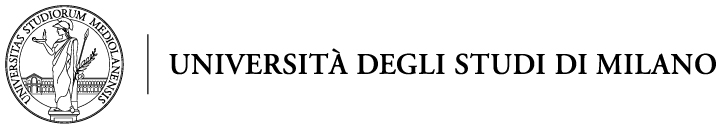 registro delle attività/register of activitiescertificato di residenza fiscale/certificate of tax residence (al fine di avvalersi della convenzione che consente di evitare la doppia imposizione fiscale/in order to avail of the Convention for the avoidance of double taxation in force between the two countries). I documenti possono essere inviati a:Ufficio Mobilità Internazionale e per la Promozione InternazionaleVia S. Sofia 9 – 20122 Milanoe-mail international.visiting@unimi.it